INDIAN SCHOOL AL WADI AL KABIR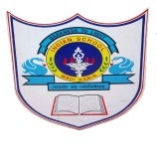 DEPARTMENT OF COMPUTER SCIENCEACADEMIC YEAR: 2019-2020: CLASS VII                                                     SUBJECT: COMPUTER SCIENCE  ANNUAL SYLLABUS PLANIndian School Al Wadi Al Kabir - Syllabus break up for August2019Indian School Al Wadi Al Kabir - Syllabus break up for September2019Indian School Al Wadi Al Kabir - Syllabus break up for October2019Indian School Al Wadi Al Kabir - Syllabus break up for November2019Indian School Al Wadi Al Kabir - Syllabus break up for December2019Indian School Al Wadi Al Kabir - Syllabus break up for January2020Indian School Al Wadi Al Kabir - Syllabus break up for february2020Indian School Al Wadi Al Kabir - Syllabus break up for MARCH2020Class Week1 Week2 Week3 Week4 VIIComputer Virus,E-mail virusMalware, Ransomware virus, Antivirus ProgramPrecaution against Computer VirusNumber System, Introduction, Decimal Number System, Binary Number System, Octal Number SystemConversion Decimal to Binary, Binary to decimalClass Week1 Week2 Week3 Week4 VIIConversion Decimal to Octal & Decimal to Hexadecimal, Bits & BytesRevisionExaminationClass Week1 Week2 Week3 Week4 VIIIntroduction to GIMP , starting GIMPWorking with GIMPUsing GIMP tools, color modesFilters in GIMP Class Week1 Week2 Week3 Week4 VIILayers in GIMPWorking with Layers and saving GIMP imageHTML Forms, Creating FormsHTML- Inserting - Audio Class Week1 Week2 Week3 Week4 VIIHTML- Inserting - VideoPractical ExamPractical ExamWinter BreakClass Week1 Week2 Week3 Week4 VIIWinter breakWinter breakE-Commerce, E-Business ModelsE- Retailing , Security concern, E-commerce WebsitesClass Week1 Week2 Week3 Week4 VIIBloggingInternet- Webserver, Websites and web pagesPotential Treats on websSocial Engineering , digital Foot printClass Week1 Week2 Week3 Week4 VIIRevisionFinal Exam